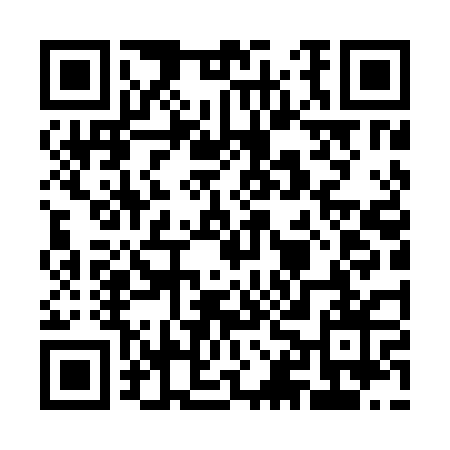 Prayer times for Strzyzewo Paczkowe, PolandMon 1 Apr 2024 - Tue 30 Apr 2024High Latitude Method: Angle Based RulePrayer Calculation Method: Muslim World LeagueAsar Calculation Method: HanafiPrayer times provided by https://www.salahtimes.comDateDayFajrSunriseDhuhrAsrMaghribIsha1Mon4:206:2312:535:197:249:192Tue4:176:2012:535:217:269:213Wed4:146:1812:525:227:289:244Thu4:116:1612:525:237:299:265Fri4:086:1312:525:247:319:286Sat4:056:1112:515:267:339:317Sun4:026:0912:515:277:359:338Mon3:596:0612:515:287:369:369Tue3:566:0412:515:297:389:3810Wed3:536:0212:505:317:409:4111Thu3:495:5912:505:327:429:4312Fri3:465:5712:505:337:439:4613Sat3:435:5512:495:347:459:4914Sun3:405:5312:495:357:479:5115Mon3:365:5012:495:377:499:5416Tue3:335:4812:495:387:509:5717Wed3:305:4612:495:397:529:5918Thu3:265:4412:485:407:5410:0219Fri3:235:4212:485:417:5610:0520Sat3:195:3912:485:427:5710:0821Sun3:165:3712:485:447:5910:1122Mon3:125:3512:485:458:0110:1423Tue3:095:3312:475:468:0310:1724Wed3:055:3112:475:478:0410:2025Thu3:025:2912:475:488:0610:2326Fri2:585:2712:475:498:0810:2627Sat2:545:2512:475:508:1010:2928Sun2:505:2312:475:518:1110:3329Mon2:465:2112:465:528:1310:3630Tue2:425:1912:465:538:1510:39